О  возложении полномочий по совершению нотариальных действийВ соответствии с пунктом 3 части 1 статьи 14.1 Федерального закона от 06.10.2003 № 131-ФЗ «Об общих принципах организации местного самоуправления в Российской Федерации», руководствуясь приказом Министерства юстиции Российской Федерации от 27.12.2007 № 256 «Об утверждении инструкции о порядке совершения нотариальных действий Главами местных администраций сельских поселений и специально уполномоченными должностными лицами местного самоуправления поселений»,П О С Т А Н О В Л Я Ю:Возложить полномочия по совершению нотариальных действий на Главу муниципального образования сельского поселения «Большелуг» Бушенева Михаила Феликсовича и на ведущего специалиста администрации муниципального образования сельского поселения «Большелуг» Ивашеву Татьяну Васильевну.Довести настоящее Постановление до сведения граждан, проживающих на территории сельского поселения «Большелуг», Управление Федеральной регистрационной службы по Республике Коми и Нотариальной палаты Республики Коми. Считать утратившим силу постановление администрации от 19.03.2018 г. № 9 «О возложении полномочий по совершению нотариальных действий»4. Настоящее постановление вступает в силу со дня его обнародования.5. Контроль за исполнением настоящего Постановления оставляю за собой.	Глава сельского поселения				       М.Ф. Бушенев«Ыджыдвидз»  сикт овмöдчöминса администрацияАдминистрация  сельского поселения «Большелуг»ШУÖМШУÖМШУÖМШУÖМПОСТАНОВЛЕНИЕ ПОСТАНОВЛЕНИЕ ПОСТАНОВЛЕНИЕ ПОСТАНОВЛЕНИЕ от 11 апреля 2018 года       от 11 апреля 2018 года                                     № 13                               № 13 (Республика Коми, Корткеросский район, с.Большелуг)(Республика Коми, Корткеросский район, с.Большелуг)(Республика Коми, Корткеросский район, с.Большелуг)(Республика Коми, Корткеросский район, с.Большелуг)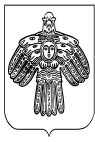 